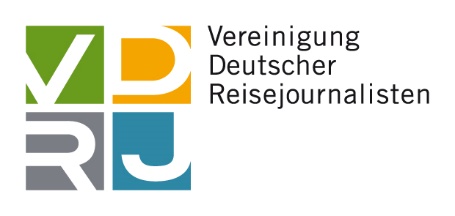 Anmeldeformular zur Digitalen Hauptversammlung am 24. September 2022 ab 10 Uhr per ZOOM-KonferenzName:	Vorname:	Mailadresse:	Bitte bis spätestens 15. September senden an: info@vdrj.de Nach erfolgter Prüfung der Stimmberechtigung geht der Einladungslink zur digitalen Konferenz an die oben angegebene Mailadresse.Die Verarbeitung Eurer persönlichen Daten dient nur der Erfassung für die Teilnehmerliste. Diese Daten werden unmittelbar nach der Hauptversammlung von uns gelöscht. 